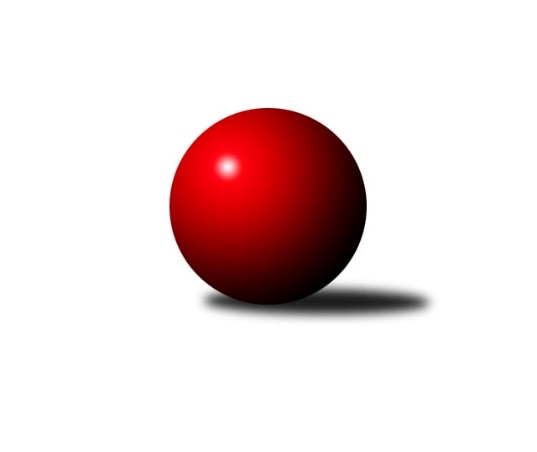 Č.13Ročník 2010/2011	15.5.2024 Krajský přebor MS 2010/2011Statistika 13. kolaTabulka družstev:		družstvo	záp	výh	rem	proh	skore	sety	průměr	body	plné	dorážka	chyby	1.	TJ Unie Hlubina ˝A˝	12	10	1	1	132 : 60 	(86.5 : 57.5)	2489	21	1713	776	24.8	2.	TJ Sokol Bohumín ˝B˝	12	8	0	4	108 : 84 	(71.0 : 73.0)	2445	16	1697	749	35.3	3.	KK Minerva Opava ˝B˝	12	8	0	4	103 : 89 	(78.5 : 65.5)	2409	16	1674	735	34.3	4.	KK Lipník nad Bečvou ˝A˝	12	7	0	5	110 : 82 	(86.5 : 57.5)	2452	14	1694	759	39.8	5.	TJ Frenštát p.R.˝A˝	12	7	0	5	88 : 104 	(65.5 : 78.5)	2418	14	1685	733	42.3	6.	TJ Zubří˝A˝	12	6	1	5	101 : 91 	(71.0 : 73.0)	2363	13	1654	709	37.6	7.	TJ VOKD Poruba ˝B˝	12	6	0	6	100 : 92 	(72.0 : 72.0)	2391	12	1685	706	47.4	8.	SKK Ostrava B	12	5	2	5	94 : 98 	(67.5 : 76.5)	2409	12	1683	726	37.8	9.	TJ Nový Jičín ˝A˝	12	5	0	7	103 : 89 	(73.0 : 71.0)	2404	10	1663	741	37.8	10.	TJ Opava ˝C˝	12	5	0	7	95 : 97 	(74.0 : 70.0)	2416	10	1686	730	41.3	11.	TJ Sokol Michálkovice ˝B˝	12	4	1	7	97 : 95 	(77.5 : 66.5)	2399	9	1673	726	35.9	12.	TJ Spartak Bílovec ˝A˝	12	4	1	7	86 : 106 	(69.5 : 74.5)	2433	9	1708	726	36.6	13.	TJ Odry ˝B˝	12	0	0	12	31 : 161 	(43.5 : 100.5)	2304	0	1631	674	58.1Tabulka doma:		družstvo	záp	výh	rem	proh	skore	sety	průměr	body	maximum	minimum	1.	TJ Unie Hlubina ˝A˝	7	7	0	0	83 : 29 	(56.0 : 28.0)	2621	14	2680	2563	2.	KK Minerva Opava ˝B˝	7	7	0	0	82 : 30 	(53.5 : 30.5)	2544	14	2611	2502	3.	TJ Zubří˝A˝	7	6	0	1	84 : 28 	(51.0 : 33.0)	2492	12	2551	2433	4.	KK Lipník nad Bečvou ˝A˝	6	6	0	0	76 : 20 	(55.0 : 17.0)	2415	12	2522	2335	5.	TJ VOKD Poruba ˝B˝	7	6	0	1	82 : 30 	(54.0 : 30.0)	2413	12	2500	2364	6.	TJ Opava ˝C˝	5	5	0	0	68 : 12 	(42.5 : 17.5)	2511	10	2536	2468	7.	TJ Sokol Bohumín ˝B˝	6	5	0	1	62 : 34 	(42.0 : 30.0)	2511	10	2567	2468	8.	TJ Frenštát p.R.˝A˝	5	5	0	0	52 : 28 	(32.0 : 28.0)	2461	10	2480	2446	9.	TJ Spartak Bílovec ˝A˝	6	4	1	1	64 : 32 	(45.0 : 27.0)	2497	9	2551	2414	10.	TJ Sokol Michálkovice ˝B˝	5	3	1	1	57 : 23 	(39.5 : 20.5)	2364	7	2416	2279	11.	SKK Ostrava B	6	3	1	2	54 : 42 	(39.0 : 33.0)	2449	7	2551	2369	12.	TJ Nový Jičín ˝A˝	5	3	0	2	51 : 29 	(31.0 : 29.0)	2392	6	2450	2348	13.	TJ Odry ˝B˝	6	0	0	6	19 : 77 	(25.5 : 46.5)	2415	0	2466	2356Tabulka venku:		družstvo	záp	výh	rem	proh	skore	sety	průměr	body	maximum	minimum	1.	TJ Unie Hlubina ˝A˝	5	3	1	1	49 : 31 	(30.5 : 29.5)	2463	7	2540	2371	2.	TJ Sokol Bohumín ˝B˝	6	3	0	3	46 : 50 	(29.0 : 43.0)	2435	6	2536	2237	3.	SKK Ostrava B	6	2	1	3	40 : 56 	(28.5 : 43.5)	2402	5	2512	2249	4.	TJ Nový Jičín ˝A˝	7	2	0	5	52 : 60 	(42.0 : 42.0)	2406	4	2512	2310	5.	TJ Frenštát p.R.˝A˝	7	2	0	5	36 : 76 	(33.5 : 50.5)	2412	4	2482	2350	6.	KK Lipník nad Bečvou ˝A˝	6	1	0	5	34 : 62 	(31.5 : 40.5)	2459	2	2525	2367	7.	TJ Sokol Michálkovice ˝B˝	7	1	0	6	40 : 72 	(38.0 : 46.0)	2403	2	2543	2260	8.	KK Minerva Opava ˝B˝	5	1	0	4	21 : 59 	(25.0 : 35.0)	2382	2	2559	2255	9.	TJ Zubří˝A˝	5	0	1	4	17 : 63 	(20.0 : 40.0)	2337	1	2431	2245	10.	TJ VOKD Poruba ˝B˝	5	0	0	5	18 : 62 	(18.0 : 42.0)	2387	0	2581	2217	11.	TJ Spartak Bílovec ˝A˝	6	0	0	6	22 : 74 	(24.5 : 47.5)	2423	0	2539	2201	12.	TJ Opava ˝C˝	7	0	0	7	27 : 85 	(31.5 : 52.5)	2403	0	2541	2163	13.	TJ Odry ˝B˝	6	0	0	6	12 : 84 	(18.0 : 54.0)	2286	0	2392	2179Tabulka podzimní části:		družstvo	záp	výh	rem	proh	skore	sety	průměr	body	doma	venku	1.	TJ Unie Hlubina ˝A˝	12	10	1	1	132 : 60 	(86.5 : 57.5)	2489	21 	7 	0 	0 	3 	1 	1	2.	TJ Sokol Bohumín ˝B˝	12	8	0	4	108 : 84 	(71.0 : 73.0)	2445	16 	5 	0 	1 	3 	0 	3	3.	KK Minerva Opava ˝B˝	12	8	0	4	103 : 89 	(78.5 : 65.5)	2409	16 	7 	0 	0 	1 	0 	4	4.	KK Lipník nad Bečvou ˝A˝	12	7	0	5	110 : 82 	(86.5 : 57.5)	2452	14 	6 	0 	0 	1 	0 	5	5.	TJ Frenštát p.R.˝A˝	12	7	0	5	88 : 104 	(65.5 : 78.5)	2418	14 	5 	0 	0 	2 	0 	5	6.	TJ Zubří˝A˝	12	6	1	5	101 : 91 	(71.0 : 73.0)	2363	13 	6 	0 	1 	0 	1 	4	7.	TJ VOKD Poruba ˝B˝	12	6	0	6	100 : 92 	(72.0 : 72.0)	2391	12 	6 	0 	1 	0 	0 	5	8.	SKK Ostrava B	12	5	2	5	94 : 98 	(67.5 : 76.5)	2409	12 	3 	1 	2 	2 	1 	3	9.	TJ Nový Jičín ˝A˝	12	5	0	7	103 : 89 	(73.0 : 71.0)	2404	10 	3 	0 	2 	2 	0 	5	10.	TJ Opava ˝C˝	12	5	0	7	95 : 97 	(74.0 : 70.0)	2416	10 	5 	0 	0 	0 	0 	7	11.	TJ Sokol Michálkovice ˝B˝	12	4	1	7	97 : 95 	(77.5 : 66.5)	2399	9 	3 	1 	1 	1 	0 	6	12.	TJ Spartak Bílovec ˝A˝	12	4	1	7	86 : 106 	(69.5 : 74.5)	2433	9 	4 	1 	1 	0 	0 	6	13.	TJ Odry ˝B˝	12	0	0	12	31 : 161 	(43.5 : 100.5)	2304	0 	0 	0 	6 	0 	0 	6Tabulka jarní části:		družstvo	záp	výh	rem	proh	skore	sety	průměr	body	doma	venku	1.	TJ Spartak Bílovec ˝A˝	0	0	0	0	0 : 0 	(0.0 : 0.0)	0	0 	0 	0 	0 	0 	0 	0 	2.	KK Minerva Opava ˝B˝	0	0	0	0	0 : 0 	(0.0 : 0.0)	0	0 	0 	0 	0 	0 	0 	0 	3.	TJ Odry ˝B˝	0	0	0	0	0 : 0 	(0.0 : 0.0)	0	0 	0 	0 	0 	0 	0 	0 	4.	TJ Sokol Bohumín ˝B˝	0	0	0	0	0 : 0 	(0.0 : 0.0)	0	0 	0 	0 	0 	0 	0 	0 	5.	TJ Zubří˝A˝	0	0	0	0	0 : 0 	(0.0 : 0.0)	0	0 	0 	0 	0 	0 	0 	0 	6.	TJ Unie Hlubina ˝A˝	0	0	0	0	0 : 0 	(0.0 : 0.0)	0	0 	0 	0 	0 	0 	0 	0 	7.	SKK Ostrava B	0	0	0	0	0 : 0 	(0.0 : 0.0)	0	0 	0 	0 	0 	0 	0 	0 	8.	TJ Frenštát p.R.˝A˝	0	0	0	0	0 : 0 	(0.0 : 0.0)	0	0 	0 	0 	0 	0 	0 	0 	9.	TJ Opava ˝C˝	0	0	0	0	0 : 0 	(0.0 : 0.0)	0	0 	0 	0 	0 	0 	0 	0 	10.	TJ Nový Jičín ˝A˝	0	0	0	0	0 : 0 	(0.0 : 0.0)	0	0 	0 	0 	0 	0 	0 	0 	11.	TJ Sokol Michálkovice ˝B˝	0	0	0	0	0 : 0 	(0.0 : 0.0)	0	0 	0 	0 	0 	0 	0 	0 	12.	TJ VOKD Poruba ˝B˝	0	0	0	0	0 : 0 	(0.0 : 0.0)	0	0 	0 	0 	0 	0 	0 	0 	13.	KK Lipník nad Bečvou ˝A˝	0	0	0	0	0 : 0 	(0.0 : 0.0)	0	0 	0 	0 	0 	0 	0 	0 Zisk bodů pro družstvo:		jméno hráče	družstvo	body	zápasy	v %	dílčí body	sety	v %	1.	Michal Hejtmánek 	TJ Unie Hlubina ˝A˝ 	21	/	12	(88%)		/		(%)	2.	Jitka Szczyrbová 	KK Lipník nad Bečvou ˝A˝ 	20	/	12	(83%)		/		(%)	3.	František Oliva 	TJ Unie Hlubina ˝A˝ 	18	/	12	(75%)		/		(%)	4.	Richard Štětka 	KK Lipník nad Bečvou ˝A˝ 	18	/	12	(75%)		/		(%)	5.	Jan Král 	KK Minerva Opava ˝B˝ 	17	/	12	(71%)		/		(%)	6.	Pavel Čech 	TJ Sokol Michálkovice ˝B˝ 	16	/	8	(100%)		/		(%)	7.	Milan  Kučera 	TJ Frenštát p.R.˝A˝ 	16	/	11	(73%)		/		(%)	8.	Rostislav Pelz 	KK Lipník nad Bečvou ˝A˝ 	16	/	11	(73%)		/		(%)	9.	Petr Šebestík 	SKK Ostrava B 	16	/	11	(73%)		/		(%)	10.	Alexej Kudělka 	TJ Nový Jičín ˝A˝ 	16	/	11	(73%)		/		(%)	11.	Petr Chodura 	TJ Unie Hlubina ˝A˝ 	16	/	12	(67%)		/		(%)	12.	Petr Jurášek 	TJ Sokol Michálkovice ˝B˝ 	16	/	12	(67%)		/		(%)	13.	Štefan Dendis 	TJ Sokol Bohumín ˝B˝ 	16	/	12	(67%)		/		(%)	14.	Milan Binar 	TJ Spartak Bílovec ˝A˝ 	16	/	12	(67%)		/		(%)	15.	Vladimír Štacha 	TJ Spartak Bílovec ˝A˝ 	16	/	12	(67%)		/		(%)	16.	Michal Pavič 	TJ Nový Jičín ˝A˝ 	15	/	10	(75%)		/		(%)	17.	Dana Lamichová 	TJ Opava ˝C˝ 	14	/	7	(100%)		/		(%)	18.	Daniel Dudek 	TJ Sokol Michálkovice ˝B˝ 	14	/	7	(100%)		/		(%)	19.	Jan Zych 	TJ Sokol Michálkovice ˝B˝ 	14	/	8	(88%)		/		(%)	20.	Jaroslav Klekner 	TJ VOKD Poruba ˝B˝ 	14	/	10	(70%)		/		(%)	21.	Josef Zavacký 	TJ Nový Jičín ˝A˝ 	14	/	10	(70%)		/		(%)	22.	František Křák 	TJ VOKD Poruba ˝B˝ 	14	/	10	(70%)		/		(%)	23.	Dalibor Hamrozy 	TJ Sokol Bohumín ˝B˝ 	14	/	11	(64%)		/		(%)	24.	Radmila Pastvová 	TJ Unie Hlubina ˝A˝ 	14	/	11	(64%)		/		(%)	25.	Tomáš Foniok 	TJ VOKD Poruba ˝B˝ 	14	/	12	(58%)		/		(%)	26.	Karel Škrobánek 	TJ Opava ˝C˝ 	14	/	12	(58%)		/		(%)	27.	Josef Kuzma 	TJ Sokol Bohumín ˝B˝ 	14	/	12	(58%)		/		(%)	28.	Zdeněk Štohanzl 	KK Minerva Opava ˝B˝ 	12	/	6	(100%)		/		(%)	29.	Radek Škarka 	TJ Nový Jičín ˝A˝ 	12	/	8	(75%)		/		(%)	30.	Zdeněk   Macháček st. 	KK Lipník nad Bečvou ˝A˝ 	12	/	9	(67%)		/		(%)	31.	Radim Krupa 	TJ Zubří˝A˝ 	12	/	10	(60%)		/		(%)	32.	Libor Žíla 	TJ VOKD Poruba ˝B˝ 	12	/	11	(55%)		/		(%)	33.	Tomáš Polášek 	SKK Ostrava B 	12	/	11	(55%)		/		(%)	34.	Tomáš Valíček 	TJ Opava ˝C˝ 	12	/	11	(55%)		/		(%)	35.	Ladislav  Petr 	TJ Frenštát p.R.˝A˝ 	12	/	11	(55%)		/		(%)	36.	Pavel Niesyt 	TJ Sokol Bohumín ˝B˝ 	12	/	12	(50%)		/		(%)	37.	Jaroslav  Petr 	TJ Frenštát p.R.˝A˝ 	12	/	12	(50%)		/		(%)	38.	Tomáš Král 	KK Minerva Opava ˝B˝ 	12	/	12	(50%)		/		(%)	39.	Jiří Brož 	TJ Odry ˝B˝ 	12	/	12	(50%)		/		(%)	40.	Karol Nitka 	TJ Sokol Bohumín ˝B˝ 	12	/	12	(50%)		/		(%)	41.	Zdeněk Zhýbala 	TJ Sokol Michálkovice ˝B˝ 	11	/	12	(46%)		/		(%)	42.	Jan  Krupa ml. 	TJ Zubří˝A˝ 	10	/	5	(100%)		/		(%)	43.	Jaroslav Pavlát 	TJ Zubří˝A˝ 	10	/	9	(56%)		/		(%)	44.	Jan Žídek 	TJ VOKD Poruba ˝B˝ 	10	/	9	(56%)		/		(%)	45.	Vilém Zeiner 	KK Lipník nad Bečvou ˝A˝ 	10	/	10	(50%)		/		(%)	46.	Jiří Křenek 	TJ Zubří˝A˝ 	10	/	10	(50%)		/		(%)	47.	Pavel Gerlich 	SKK Ostrava B 	10	/	10	(50%)		/		(%)	48.	Michal Zatyko 	TJ Unie Hlubina ˝A˝ 	10	/	11	(45%)		/		(%)	49.	Antonín Fabík 	TJ Spartak Bílovec ˝A˝ 	10	/	11	(45%)		/		(%)	50.	Jiří Slovák 	TJ Zubří˝A˝ 	8	/	4	(100%)		/		(%)	51.	Libor Jurečka 	TJ Nový Jičín ˝A˝ 	8	/	7	(57%)		/		(%)	52.	Jan Pospěch 	TJ Nový Jičín ˝A˝ 	8	/	7	(57%)		/		(%)	53.	Renáta Smijová 	KK Minerva Opava ˝B˝ 	8	/	8	(50%)		/		(%)	54.	Rudolf Tvrdoň 	TJ Opava ˝C˝ 	8	/	9	(44%)		/		(%)	55.	Ota Adámek 	TJ Zubří˝A˝ 	8	/	9	(44%)		/		(%)	56.	Lubomír Škrobánek 	TJ Opava ˝C˝ 	8	/	9	(44%)		/		(%)	57.	Karel Mareček 	TJ Spartak Bílovec ˝A˝ 	8	/	10	(40%)		/		(%)	58.	Dan  Šodek 	SKK Ostrava B 	8	/	10	(40%)		/		(%)	59.	Radek Foltýn 	SKK Ostrava B 	8	/	11	(36%)		/		(%)	60.	Karel Šnajdárek 	TJ Spartak Bílovec ˝A˝ 	8	/	11	(36%)		/		(%)	61.	Vladimír Staněk 	KK Minerva Opava ˝B˝ 	8	/	11	(36%)		/		(%)	62.	Zdeněk Michna 	TJ Frenštát p.R.˝A˝ 	8	/	11	(36%)		/		(%)	63.	Miroslav Bohm 	SKK Ostrava B 	8	/	11	(36%)		/		(%)	64.	Michal Blažek 	TJ Opava ˝C˝ 	7	/	6	(58%)		/		(%)	65.	Pavel Krompolc 	TJ VOKD Poruba ˝B˝ 	6	/	6	(50%)		/		(%)	66.	Petr Frank 	KK Minerva Opava ˝B˝ 	6	/	8	(38%)		/		(%)	67.	Jana Tvrdoňová 	TJ Opava ˝C˝ 	6	/	9	(33%)		/		(%)	68.	Jiří Hradil 	TJ Nový Jičín ˝A˝ 	6	/	9	(33%)		/		(%)	69.	Karel Vágner 	KK Minerva Opava ˝B˝ 	6	/	12	(25%)		/		(%)	70.	Josef Šturma 	TJ Zubří˝A˝ 	5	/	7	(36%)		/		(%)	71.	Daniel Ševčík st.	TJ Odry ˝B˝ 	5	/	11	(23%)		/		(%)	72.	Milan Franer 	TJ Opava ˝C˝ 	4	/	3	(67%)		/		(%)	73.	Pavel Marek 	TJ Unie Hlubina ˝A˝ 	4	/	3	(67%)		/		(%)	74.	Tomáš Binek 	TJ Frenštát p.R.˝A˝ 	4	/	3	(67%)		/		(%)	75.	Vladimír Vojkůvka 	TJ Frenštát p.R.˝A˝ 	4	/	3	(67%)		/		(%)	76.	Daniel Malina 	TJ Odry ˝B˝ 	4	/	4	(50%)		/		(%)	77.	Jiří Sequens 	TJ Spartak Bílovec ˝A˝ 	4	/	5	(40%)		/		(%)	78.	Jiří Ondřej 	TJ Zubří˝A˝ 	4	/	5	(40%)		/		(%)	79.	Lubomír Krupa 	TJ Zubří˝A˝ 	4	/	6	(33%)		/		(%)	80.	Petr Oravec 	TJ VOKD Poruba ˝B˝ 	4	/	8	(25%)		/		(%)	81.	Ivo Herzán 	TJ Sokol Michálkovice ˝B˝ 	4	/	9	(22%)		/		(%)	82.	Zdeněk Krejčiřík 	KK Lipník nad Bečvou ˝A˝ 	4	/	9	(22%)		/		(%)	83.	Ján Pelikán 	TJ Nový Jičín ˝A˝ 	4	/	9	(22%)		/		(%)	84.	Oldřich Bidrman 	TJ Sokol Michálkovice ˝B˝ 	4	/	9	(22%)		/		(%)	85.	Jaroslav Černý 	TJ Spartak Bílovec ˝A˝ 	4	/	10	(20%)		/		(%)	86.	Roman Šima 	TJ Odry ˝B˝ 	4	/	10	(20%)		/		(%)	87.	Miroslav Paloc 	TJ Sokol Bohumín ˝B˝ 	4	/	10	(20%)		/		(%)	88.	Jaromír Matějek 	TJ Frenštát p.R.˝A˝ 	4	/	11	(18%)		/		(%)	89.	Roman Honl 	TJ Sokol Bohumín ˝B˝ 	2	/	1	(100%)		/		(%)	90.	Jan Pavlosek 	SKK Ostrava B 	2	/	1	(100%)		/		(%)	91.	Miroslava Hendrychová 	TJ Opava ˝C˝ 	2	/	1	(100%)		/		(%)	92.	Michal Babinec  ml 	TJ Unie Hlubina ˝A˝ 	2	/	1	(100%)		/		(%)	93.	Lukáš Korta 	SKK Ostrava B 	2	/	1	(100%)		/		(%)	94.	Lubomír Bičík 	KK Minerva Opava ˝B˝ 	2	/	2	(50%)		/		(%)	95.	Zdeněk Šíma 	TJ Odry ˝B˝ 	2	/	2	(50%)		/		(%)	96.	Michal Blinka 	SKK Ostrava B 	2	/	2	(50%)		/		(%)	97.	Tomáš Kubát 	SKK Ostrava B 	2	/	2	(50%)		/		(%)	98.	Josef Kyjovský 	TJ Unie Hlubina ˝A˝ 	2	/	2	(50%)		/		(%)	99.	Josef Navalaný 	TJ Unie Hlubina ˝A˝ 	2	/	2	(50%)		/		(%)	100.	Vlastimil Chott 	TJ Odry ˝B˝ 	2	/	2	(50%)		/		(%)	101.	Lubomír Richter 	TJ Sokol Bohumín ˝B˝ 	2	/	2	(50%)		/		(%)	102.	Roman Šíma 	TJ Odry ˝B˝ 	2	/	3	(33%)		/		(%)	103.	Jaroslav Jurka 	TJ Zubří˝A˝ 	2	/	3	(33%)		/		(%)	104.	Vladimír Rada 	TJ VOKD Poruba ˝B˝ 	2	/	4	(25%)		/		(%)	105.	Jan Špalek 	KK Lipník nad Bečvou ˝A˝ 	2	/	8	(13%)		/		(%)	106.	Jiří Břeska 	TJ Unie Hlubina ˝A˝ 	1	/	3	(17%)		/		(%)	107.	Rostislav Klazar 	TJ Spartak Bílovec ˝A˝ 	0	/	1	(0%)		/		(%)	108.	Miroslav Böhm 	SKK Ostrava B 	0	/	1	(0%)		/		(%)	109.	Michal Babinec  st 	TJ Unie Hlubina ˝A˝ 	0	/	1	(0%)		/		(%)	110.	Jan Strnadel 	KK Minerva Opava ˝B˝ 	0	/	1	(0%)		/		(%)	111.	Jan Švihálek 	TJ Sokol Michálkovice ˝B˝ 	0	/	1	(0%)		/		(%)	112.	Puhrová Dagmar 	TJ Nový Jičín ˝A˝ 	0	/	1	(0%)		/		(%)	113.	Jiří Káňa 	TJ Odry ˝B˝ 	0	/	1	(0%)		/		(%)	114.	Pavel Tobiáš 	TJ Frenštát p.R.˝A˝ 	0	/	1	(0%)		/		(%)	115.	Petr Číž 	TJ VOKD Poruba ˝B˝ 	0	/	1	(0%)		/		(%)	116.	Vladimír Klein 	TJ Opava ˝C˝ 	0	/	1	(0%)		/		(%)	117.	Josef Klapetek 	TJ Opava ˝C˝ 	0	/	1	(0%)		/		(%)	118.	Josef Šustek 	TJ Odry ˝B˝ 	0	/	1	(0%)		/		(%)	119.	Jaroslav Jurášek 	TJ Sokol Michálkovice ˝B˝ 	0	/	1	(0%)		/		(%)	120.	Jaromír Hendrych 	TJ Opava ˝C˝ 	0	/	1	(0%)		/		(%)	121.	Rudolf Riezner 	TJ Unie Hlubina ˝A˝ 	0	/	2	(0%)		/		(%)	122.	Pavel Jašek 	TJ Opava ˝C˝ 	0	/	2	(0%)		/		(%)	123.	Radek Říman 	TJ Sokol Michálkovice ˝B˝ 	0	/	2	(0%)		/		(%)	124.	Zdeněk Bordovský 	TJ Frenštát p.R.˝A˝ 	0	/	3	(0%)		/		(%)	125.	Jaroslav Mika 	TJ Odry ˝B˝ 	0	/	3	(0%)		/		(%)	126.	Jiří Veselý 	TJ Frenštát p.R.˝A˝ 	0	/	3	(0%)		/		(%)	127.	Miroslav  Makový 	TJ Frenštát p.R.˝A˝ 	0	/	3	(0%)		/		(%)	128.	Karel Procházka 	TJ Sokol Michálkovice ˝B˝ 	0	/	3	(0%)		/		(%)	129.	Lucie Kučáková 	TJ Odry ˝B˝ 	0	/	11	(0%)		/		(%)	130.	Daniel Donéé 	TJ Odry ˝B˝ 	0	/	12	(0%)		/		(%)Průměry na kuželnách:		kuželna	průměr	plné	dorážka	chyby	výkon na hráče	1.	TJ Unie Hlubina, 1-2	2563	1752	810	28.6	(427.2)	2.	Minerva Opava, 1-2	2509	1734	774	32.3	(418.2)	3.	TJ Spartak Bílovec, 1-2	2462	1684	778	28.8	(410.5)	4.	TJ Sokol Bohumín, 1-4	2462	1723	738	43.3	(410.4)	5.	TJ Odry, 1-4	2462	1711	750	42.8	(410.4)	6.	TJ Gumárny Zubří, 1-4	2456	1717	739	40.1	(409.5)	7.	Sokol Frenštát pod Radhoštěm, 1-2	2438	1680	757	36.1	(406.3)	8.	SKK Ostrava, 1-2	2434	1679	755	34.2	(405.7)	9.	TJ Opava, 1-4	2418	1706	711	47.0	(403.0)	10.	TJ VOKD Poruba, 1-4	2391	1686	704	51.9	(398.5)	11.	TJ Nový Jičín, 1-4	2376	1640	736	38.2	(396.2)	12.	TJ Michalkovice, 1-2	2322	1609	712	38.0	(387.0)	13.	KK Lipník nad Bečvou, 1-2	2314	1617	697	48.8	(385.8)Nejlepší výkony na kuželnách:TJ Unie Hlubina, 1-2TJ Unie Hlubina ˝A˝	2680	3. kolo	Petr Chodura 	TJ Unie Hlubina ˝A˝	472	8. koloTJ Unie Hlubina ˝A˝	2646	10. kolo	Radmila Pastvová 	TJ Unie Hlubina ˝A˝	470	3. koloTJ Unie Hlubina ˝A˝	2631	6. kolo	František Oliva 	TJ Unie Hlubina ˝A˝	469	12. koloTJ Unie Hlubina ˝A˝	2615	8. kolo	František Oliva 	TJ Unie Hlubina ˝A˝	468	6. koloTJ Unie Hlubina ˝A˝	2605	5. kolo	Michal Hejtmánek 	TJ Unie Hlubina ˝A˝	466	6. koloTJ Unie Hlubina ˝A˝	2604	12. kolo	Michal Hejtmánek 	TJ Unie Hlubina ˝A˝	465	3. koloTJ VOKD Poruba ˝B˝	2581	10. kolo	Petr Chodura 	TJ Unie Hlubina ˝A˝	463	10. koloTJ Unie Hlubina ˝A˝	2563	1. kolo	Tomáš Foniok 	TJ VOKD Poruba ˝B˝	462	10. koloKK Minerva Opava ˝B˝	2559	8. kolo	Milan Binar 	TJ Spartak Bílovec ˝A˝	460	3. koloTJ Spartak Bílovec ˝A˝	2539	3. kolo	Michal Babinec  ml 	TJ Unie Hlubina ˝A˝	458	3. koloMinerva Opava, 1-2KK Minerva Opava ˝B˝	2611	11. kolo	Renáta Smijová 	KK Minerva Opava ˝B˝	463	11. koloKK Minerva Opava ˝B˝	2580	9. kolo	Vladimír Štacha 	TJ Spartak Bílovec ˝A˝	456	11. koloKK Minerva Opava ˝B˝	2570	13. kolo	Vladimír Staněk 	KK Minerva Opava ˝B˝	453	9. koloTJ Opava ˝C˝	2541	9. kolo	Jan Král 	KK Minerva Opava ˝B˝	452	2. koloKK Lipník nad Bečvou ˝A˝	2525	13. kolo	Jan Král 	KK Minerva Opava ˝B˝	452	11. koloKK Minerva Opava ˝B˝	2521	2. kolo	Dana Lamichová 	TJ Opava ˝C˝	452	9. koloKK Minerva Opava ˝B˝	2516	1. kolo	Karel Vágner 	KK Minerva Opava ˝B˝	451	11. koloTJ Sokol Bohumín ˝B˝	2511	2. kolo	Rostislav Pelz 	KK Lipník nad Bečvou ˝A˝	449	13. koloKK Minerva Opava ˝B˝	2505	7. kolo	Štefan Dendis 	TJ Sokol Bohumín ˝B˝	445	2. koloTJ Spartak Bílovec ˝A˝	2504	11. kolo	Renáta Smijová 	KK Minerva Opava ˝B˝	441	9. koloTJ Spartak Bílovec, 1-2TJ Spartak Bílovec ˝A˝	2551	4. kolo	Jiří Sequens 	TJ Spartak Bílovec ˝A˝	466	5. koloTJ Spartak Bílovec ˝A˝	2550	8. kolo	Milan Binar 	TJ Spartak Bílovec ˝A˝	452	8. koloTJ Spartak Bílovec ˝A˝	2518	5. kolo	Jiří Sequens 	TJ Spartak Bílovec ˝A˝	442	4. koloSKK Ostrava B	2512	5. kolo	Karel Šnajdárek 	TJ Spartak Bílovec ˝A˝	441	4. koloTJ Spartak Bílovec ˝A˝	2498	2. kolo	Alexej Kudělka 	TJ Nový Jičín ˝A˝	440	8. koloTJ Nový Jičín ˝A˝	2491	8. kolo	Milan Binar 	TJ Spartak Bílovec ˝A˝	440	10. koloTJ Spartak Bílovec ˝A˝	2453	10. kolo	Dan  Šodek 	SKK Ostrava B	438	5. koloTJ Sokol Bohumín ˝B˝	2449	12. kolo	Milan Binar 	TJ Spartak Bílovec ˝A˝	438	2. koloTJ Sokol Michálkovice ˝B˝	2442	10. kolo	Vladimír Štacha 	TJ Spartak Bílovec ˝A˝	438	8. koloTJ Spartak Bílovec ˝A˝	2414	12. kolo	Karel Mareček 	TJ Spartak Bílovec ˝A˝	435	2. koloTJ Sokol Bohumín, 1-4TJ Sokol Bohumín ˝B˝	2567	7. kolo	Daniel Dudek 	TJ Sokol Michálkovice ˝B˝	474	1. koloTJ Unie Hlubina ˝A˝	2540	9. kolo	Pavel Niesyt 	TJ Sokol Bohumín ˝B˝	460	9. koloTJ Sokol Bohumín ˝B˝	2519	4. kolo	Štefan Dendis 	TJ Sokol Bohumín ˝B˝	456	3. koloTJ Sokol Bohumín ˝B˝	2515	1. kolo	Pavel Marek 	TJ Unie Hlubina ˝A˝	453	9. koloTJ Sokol Bohumín ˝B˝	2512	9. kolo	Pavel Niesyt 	TJ Sokol Bohumín ˝B˝	450	4. koloTJ Sokol Bohumín ˝B˝	2487	3. kolo	Miroslav Paloc 	TJ Sokol Bohumín ˝B˝	447	7. koloTJ Sokol Bohumín ˝B˝	2468	13. kolo	Josef Zavacký 	TJ Nový Jičín ˝A˝	439	13. koloTJ Sokol Michálkovice ˝B˝	2463	1. kolo	Petr Jurášek 	TJ Sokol Michálkovice ˝B˝	438	1. koloTJ VOKD Poruba ˝B˝	2404	4. kolo	Michal Hejtmánek 	TJ Unie Hlubina ˝A˝	436	9. koloTJ Nový Jičín ˝A˝	2380	13. kolo	Pavel Niesyt 	TJ Sokol Bohumín ˝B˝	436	7. koloTJ Odry, 1-4TJ Sokol Michálkovice ˝B˝	2543	6. kolo	František Oliva 	TJ Unie Hlubina ˝A˝	470	13. koloTJ Sokol Bohumín ˝B˝	2536	8. kolo	Daniel Dudek 	TJ Sokol Michálkovice ˝B˝	469	6. koloTJ Nový Jičín ˝A˝	2512	3. kolo	Petr Šebestík 	SKK Ostrava B	451	10. koloTJ Unie Hlubina ˝A˝	2505	13. kolo	Dalibor Hamrozy 	TJ Sokol Bohumín ˝B˝	451	8. koloTJ Frenštát p.R.˝A˝	2482	12. kolo	Jan Zych 	TJ Sokol Michálkovice ˝B˝	448	6. koloSKK Ostrava B	2478	10. kolo	Pavel Čech 	TJ Sokol Michálkovice ˝B˝	446	6. koloTJ Odry ˝B˝	2466	3. kolo	Milan  Kučera 	TJ Frenštát p.R.˝A˝	445	12. koloTJ Odry ˝B˝	2461	12. kolo	Lucie Kučáková 	TJ Odry ˝B˝	441	13. koloTJ Odry ˝B˝	2422	8. kolo	Jiří Brož 	TJ Odry ˝B˝	435	6. koloTJ Odry ˝B˝	2411	13. kolo	Štefan Dendis 	TJ Sokol Bohumín ˝B˝	435	8. koloTJ Gumárny Zubří, 1-4TJ Zubří˝A˝	2551	8. kolo	Milan  Kučera 	TJ Frenštát p.R.˝A˝	456	10. koloTJ Zubří˝A˝	2540	1. kolo	Jiří Slovák 	TJ Zubří˝A˝	453	10. koloTJ Zubří˝A˝	2517	6. kolo	Radim Krupa 	TJ Zubří˝A˝	450	8. koloKK Lipník nad Bečvou ˝A˝	2497	3. kolo	Richard Štětka 	KK Lipník nad Bečvou ˝A˝	447	3. koloTJ Zubří˝A˝	2488	10. kolo	Jiří Slovák 	TJ Zubří˝A˝	444	8. koloTJ Zubří˝A˝	2471	3. kolo	Radim Krupa 	TJ Zubří˝A˝	443	11. koloTJ Zubří˝A˝	2441	13. kolo	Jiří Ondřej 	TJ Zubří˝A˝	442	10. koloTJ Spartak Bílovec ˝A˝	2441	1. kolo	Radim Krupa 	TJ Zubří˝A˝	439	13. koloTJ Opava ˝C˝	2434	13. kolo	Radim Krupa 	TJ Zubří˝A˝	438	6. koloTJ Zubří˝A˝	2433	11. kolo	Daniel Malina 	TJ Odry ˝B˝	437	11. koloSokol Frenštát pod Radhoštěm, 1-2TJ Frenštát p.R.˝A˝	2480	7. kolo	Dana Lamichová 	TJ Opava ˝C˝	456	2. koloTJ Frenštát p.R.˝A˝	2464	13. kolo	Jaroslav  Petr 	TJ Frenštát p.R.˝A˝	443	2. koloTJ Frenštát p.R.˝A˝	2464	2. kolo	Richard Štětka 	KK Lipník nad Bečvou ˝A˝	438	11. koloTJ Frenštát p.R.˝A˝	2449	11. kolo	Milan Binar 	TJ Spartak Bílovec ˝A˝	436	7. koloTJ Spartak Bílovec ˝A˝	2448	7. kolo	Zdeněk Michna 	TJ Frenštát p.R.˝A˝	434	9. koloTJ Frenštát p.R.˝A˝	2446	9. kolo	Jaromír Matějek 	TJ Frenštát p.R.˝A˝	429	7. koloKK Lipník nad Bečvou ˝A˝	2443	11. kolo	Ladislav  Petr 	TJ Frenštát p.R.˝A˝	426	2. koloTJ Sokol Michálkovice ˝B˝	2404	13. kolo	Karel Šnajdárek 	TJ Spartak Bílovec ˝A˝	423	7. koloTJ Nový Jičín ˝A˝	2402	9. kolo	Petr Jurášek 	TJ Sokol Michálkovice ˝B˝	423	13. koloTJ Opava ˝C˝	2380	2. kolo	Jaroslav  Petr 	TJ Frenštát p.R.˝A˝	421	13. koloSKK Ostrava, 1-2SKK Ostrava B	2551	11. kolo	Pavel Gerlich 	SKK Ostrava B	475	11. koloTJ Unie Hlubina ˝A˝	2491	11. kolo	Pavel Gerlich 	SKK Ostrava B	464	1. koloTJ Sokol Bohumín ˝B˝	2470	6. kolo	Miroslav Bohm 	SKK Ostrava B	455	3. koloSKK Ostrava B	2462	9. kolo	Michal Hejtmánek 	TJ Unie Hlubina ˝A˝	452	11. koloSKK Ostrava B	2460	6. kolo	Jaroslav  Petr 	TJ Frenštát p.R.˝A˝	450	8. koloSKK Ostrava B	2452	3. kolo	Radek Foltýn 	SKK Ostrava B	448	11. koloTJ Zubří˝A˝	2431	9. kolo	Petr Šebestík 	SKK Ostrava B	445	9. koloTJ Frenštát p.R.˝A˝	2429	8. kolo	Pavel Gerlich 	SKK Ostrava B	434	9. koloSKK Ostrava B	2398	8. kolo	Alexej Kudělka 	TJ Nový Jičín ˝A˝	432	1. koloSKK Ostrava B	2369	1. kolo	Štefan Dendis 	TJ Sokol Bohumín ˝B˝	430	6. koloTJ Opava, 1-4TJ Opava ˝C˝	2536	12. kolo	Dana Lamichová 	TJ Opava ˝C˝	453	6. koloTJ Opava ˝C˝	2534	5. kolo	Michal Blažek 	TJ Opava ˝C˝	446	5. koloTJ Opava ˝C˝	2521	10. kolo	Dana Lamichová 	TJ Opava ˝C˝	444	10. koloTJ Opava ˝C˝	2495	6. kolo	Karel Škrobánek 	TJ Opava ˝C˝	442	12. koloTJ Opava ˝C˝	2468	8. kolo	Tomáš Valíček 	TJ Opava ˝C˝	440	10. koloTJ Sokol Bohumín ˝B˝	2404	10. kolo	Karel Škrobánek 	TJ Opava ˝C˝	438	6. koloTJ Nový Jičín ˝A˝	2388	6. kolo	Karel Škrobánek 	TJ Opava ˝C˝	438	8. koloTJ Sokol Michálkovice ˝B˝	2371	8. kolo	Michal Blažek 	TJ Opava ˝C˝	436	12. koloSKK Ostrava B	2267	12. kolo	Jana Tvrdoňová 	TJ Opava ˝C˝	435	5. koloTJ Odry ˝B˝	2197	5. kolo	Miroslava Hendrychová 	TJ Opava ˝C˝	434	8. koloTJ VOKD Poruba, 1-4TJ VOKD Poruba ˝B˝	2500	13. kolo	Jitka Szczyrbová 	KK Lipník nad Bečvou ˝A˝	458	1. koloTJ VOKD Poruba ˝B˝	2427	6. kolo	Petr Oravec 	TJ VOKD Poruba ˝B˝	451	13. koloSKK Ostrava B	2421	7. kolo	Vladimír Rada 	TJ VOKD Poruba ˝B˝	448	9. koloTJ VOKD Poruba ˝B˝	2418	1. kolo	Milan Franer 	TJ Opava ˝C˝	445	11. koloTJ VOKD Poruba ˝B˝	2406	11. kolo	Libor Žíla 	TJ VOKD Poruba ˝B˝	441	13. koloTJ Spartak Bílovec ˝A˝	2404	13. kolo	Vladimír Štacha 	TJ Spartak Bílovec ˝A˝	435	13. koloTJ VOKD Poruba ˝B˝	2402	9. kolo	Radek Foltýn 	SKK Ostrava B	434	7. koloTJ Opava ˝C˝	2400	11. kolo	Jaroslav Klekner 	TJ VOKD Poruba ˝B˝	430	9. koloKK Lipník nad Bečvou ˝A˝	2398	1. kolo	Tomáš Foniok 	TJ VOKD Poruba ˝B˝	429	6. koloTJ Frenštát p.R.˝A˝	2388	6. kolo	Tomáš Foniok 	TJ VOKD Poruba ˝B˝	425	7. koloTJ Nový Jičín, 1-4TJ Nový Jičín ˝A˝	2450	10. kolo	Jan Pospěch 	TJ Nový Jičín ˝A˝	445	4. koloTJ Nový Jičín ˝A˝	2411	5. kolo	František Oliva 	TJ Unie Hlubina ˝A˝	436	4. koloTJ Unie Hlubina ˝A˝	2406	4. kolo	Josef Zavacký 	TJ Nový Jičín ˝A˝	435	2. koloKK Minerva Opava ˝B˝	2389	12. kolo	Radek Škarka 	TJ Nový Jičín ˝A˝	434	10. koloTJ Nový Jičín ˝A˝	2380	4. kolo	Jan Pospěch 	TJ Nový Jičín ˝A˝	431	10. koloTJ Nový Jičín ˝A˝	2373	2. kolo	Michal Pavič 	TJ Nový Jičín ˝A˝	430	5. koloKK Lipník nad Bečvou ˝A˝	2367	10. kolo	František Křák 	TJ VOKD Poruba ˝B˝	426	5. koloTJ Nový Jičín ˝A˝	2348	12. kolo	Richard Štětka 	KK Lipník nad Bečvou ˝A˝	420	10. koloTJ VOKD Poruba ˝B˝	2331	5. kolo	Tomáš Král 	KK Minerva Opava ˝B˝	420	12. koloTJ Zubří˝A˝	2314	2. kolo	Jiří Slovák 	TJ Zubří˝A˝	419	2. koloTJ Michalkovice, 1-2TJ Sokol Michálkovice ˝B˝	2416	4. kolo	Petr Jurášek 	TJ Sokol Michálkovice ˝B˝	434	7. koloTJ Sokol Michálkovice ˝B˝	2394	5. kolo	Radek Škarka 	TJ Nový Jičín ˝A˝	433	11. koloTJ Sokol Michálkovice ˝B˝	2371	7. kolo	Daniel Dudek 	TJ Sokol Michálkovice ˝B˝	428	5. koloTJ Unie Hlubina ˝A˝	2371	7. kolo	Daniel Dudek 	TJ Sokol Michálkovice ˝B˝	420	2. koloTJ Sokol Michálkovice ˝B˝	2362	2. kolo	Pavel Čech 	TJ Sokol Michálkovice ˝B˝	417	5. koloTJ Nový Jičín ˝A˝	2310	11. kolo	Michal Hejtmánek 	TJ Unie Hlubina ˝A˝	416	7. koloTJ Sokol Michálkovice ˝B˝	2279	11. kolo	Jan Zych 	TJ Sokol Michálkovice ˝B˝	415	4. koloKK Minerva Opava ˝B˝	2255	5. kolo	Zdeněk Zhýbala 	TJ Sokol Michálkovice ˝B˝	412	4. koloTJ Zubří˝A˝	2245	4. kolo	Petr Jurášek 	TJ Sokol Michálkovice ˝B˝	410	4. koloTJ VOKD Poruba ˝B˝	2217	2. kolo	Daniel Dudek 	TJ Sokol Michálkovice ˝B˝	409	4. koloKK Lipník nad Bečvou, 1-2KK Lipník nad Bečvou ˝A˝	2522	5. kolo	Zdeněk   Macháček st. 	KK Lipník nad Bečvou ˝A˝	461	5. koloKK Lipník nad Bečvou ˝A˝	2457	4. kolo	Zdeněk   Macháček st. 	KK Lipník nad Bečvou ˝A˝	456	9. koloKK Lipník nad Bečvou ˝A˝	2413	9. kolo	Zdeněk   Macháček st. 	KK Lipník nad Bečvou ˝A˝	440	4. koloKK Lipník nad Bečvou ˝A˝	2396	12. kolo	Tomáš Polášek 	SKK Ostrava B	429	2. koloKK Lipník nad Bečvou ˝A˝	2367	2. kolo	Vilém Zeiner 	KK Lipník nad Bečvou ˝A˝	425	5. koloKK Lipník nad Bečvou ˝A˝	2335	7. kolo	Rostislav Pelz 	KK Lipník nad Bečvou ˝A˝	425	4. koloTJ Sokol Michálkovice ˝B˝	2260	12. kolo	Rostislav Pelz 	KK Lipník nad Bečvou ˝A˝	422	2. koloSKK Ostrava B	2249	2. kolo	Rostislav Pelz 	KK Lipník nad Bečvou ˝A˝	418	5. koloTJ Sokol Bohumín ˝B˝	2237	5. kolo	Richard Štětka 	KK Lipník nad Bečvou ˝A˝	417	4. koloTJ Spartak Bílovec ˝A˝	2201	9. kolo	Jitka Szczyrbová 	KK Lipník nad Bečvou ˝A˝	415	5. koloČetnost výsledků:	8.0 : 8.0	3x	6.0 : 10.0	5x	4.0 : 12.0	6x	3.0 : 13.0	1x	2.0 : 14.0	3x	16.0 : 0.0	8x	14.0 : 2.0	11x	13.0 : 3.0	2x	12.0 : 4.0	24x	11.0 : 5.0	1x	10.0 : 6.0	14x